Round 1 Picture QuizAll these songs have been played by Snake at least once in his Live streams on YouTube. Can you identify the song titles from the picture clues? 1         2         3 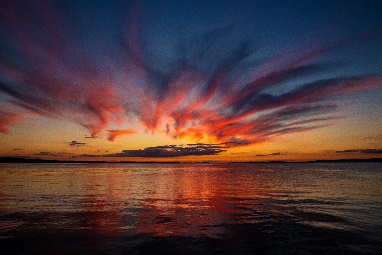 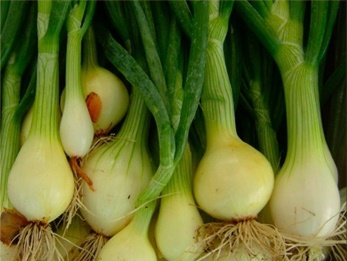 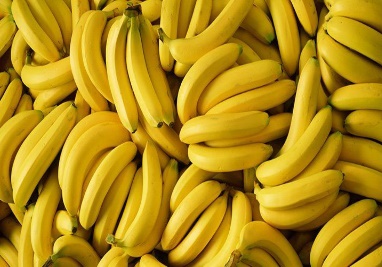             At Dawn                                    Green Onions                               Bananas     5      6  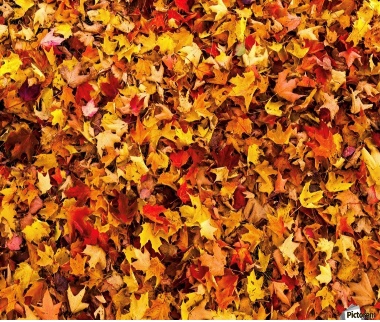 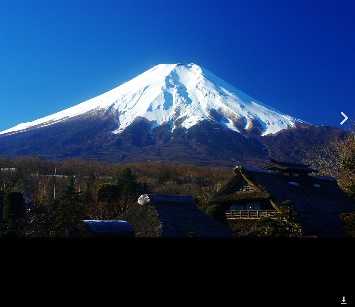 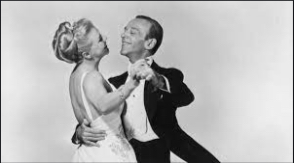         Autumn Leaves                                              Fuji Sighting                             Cheek To Cheek7     8      9  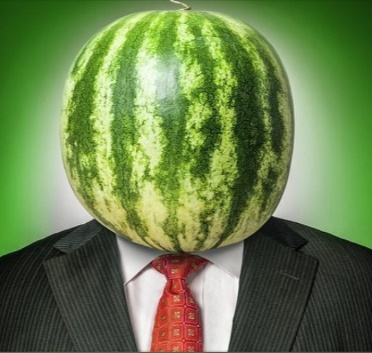 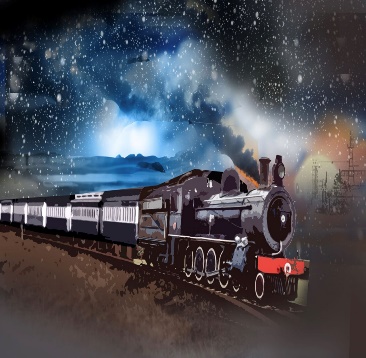 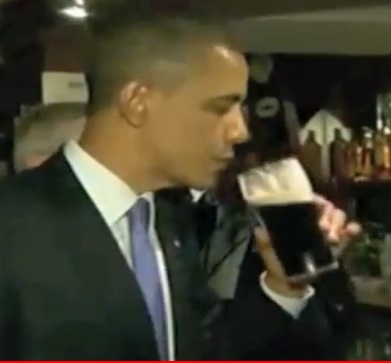                      Watermelon Man                          The Night Train                     The Shannon Pint ( Barack                                                                                                                       Obama arrives at Shannon Airport)10        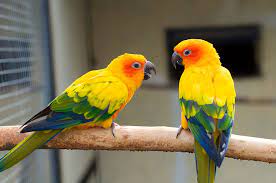                 Talking Bird